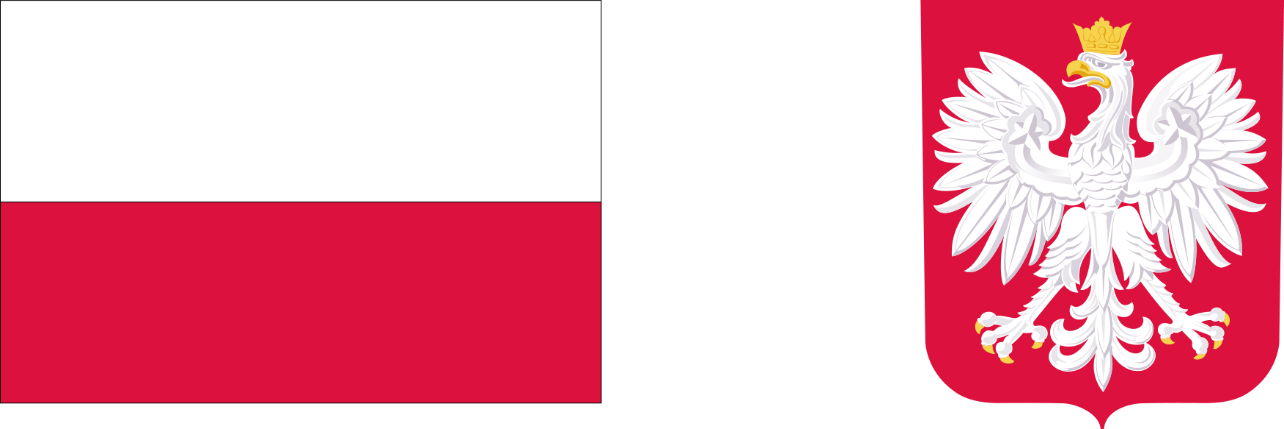 PROGRAM  „ASYSTENT RODZINY NA ROK 2022”Gmina Siedlisko otrzymała dofinansowanie w ramach Programu ,,Asystent rodziny na rok 2022” w kwocie 3.000zł.Celem programu jest pomoc w realizacji zadań wykonywanych przez asystentów rodziny w tym również realizacji przez asystenta rodziny wsparcia, o którym mowa w art. 8 ust.2 i 3 ustawy z dnia 04 listopada 2016r. o wsparciu kobiet w ciąży i rodzin ,,Za życiem”, co czyni asystenta rodziny ważnym ogniwem w systemie wsparcia rodzin.Środki na realizację programu pochodzą z Funduszu Pracy ujęte w planie finansowym Funduszu Pracy na 2022r. na podstawie art.9 ust.1 ustawy z dnia 4 listopada 2016r. o wsparciu kobiet w ciąży i rodzin ,,Za życiem”. Program zakłada dofinansowanie dodatków do wynagrodzenia asystentów rodziny.Za termin realizacji zadania uznaje się okres od 18 listopada 2022r. do 31 grudnia 2022r.